Правила и примеры оформления библиографических ссылок (Библиографические ссылки оформляют в соответствии с требованиями ГОСТ Р 7.0.5)  Внутритекстовые библиографические ссылки заключают в круглые скобки, а предписанный знак точку и тире, разделяющий области библиографического описания, заменяют точкой.   (Мунин А.Н. Деловое общение: курс лекций. М.: Флинта, 2008. 374 с.)  Ссылка на цитату  (Мунин А.Н. Деловое общение: курс лекций. М.: Флинта, 2008. С.50)  Ссылка на статью из периодического издания  (Самохина М.М. Интернет и аудитория современной библиотеки // Библиография. 2004. N 4. С.67-71)  Повторную ссылку на один и тот же документ или его часть приводят в сокращенной форме при условии, что все необходимые библиографические сведения для поиска этого документа указаны в первичной ссылке:- первичная ссылка: (Иванов А.И. Основы маркетинга. М., 2004)- вторичная ссылка: (Иванов А.И. Основы маркетинга. С.50)  При последовательном расположении первичной и повторной ссылок текст повторной ссылки заменяют словами «Там же»:- первичная ссылка: (Иванов А.И. Основы маркетинга. М., 2004)- вторичная ссылка: (Там же)  В повторной ссылке на другую страницу к словам «Там же» добавляют номер страницы:- первичная ссылка: (Иванов А.И. Основы маркетинга. М., 2004. С.45)- вторичная ссылка: (Там же, с.54)  Подстрочные библиографические ссылки оформляют как примечания, вынесенные из текста вниз страницы:- в тексте: «В.И. Тарасова в своей работе «Политическая история Латинской Америки" говорит...»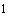 - в ссылке:  Тарасова В.И. Политическая история Латинской Америки. М., 2006. С.34.  Ссылка на статью из периодического издания  При наличии в тексте библиографических сведений о статье допускается в подстрочной ссылке указывать только сведения об источнике ее публикации:- в тексте: Я.Л. Шрайберг и А. И. Земсков в своей статье «Авторское право и открытый доступ».Достоинства и недостатки модели открытого доступа" указывают...- в ссылке:  Научные и технические библиотеки. 2008. N 6. С.31-41.  Ссылка на электронные ресурсы  При наличии в тексте библиографических сведений об электронной публикации допускается в подстрочной ссылке указывать только ее электронный адрес:- в тексте: Официальные периодические издания: электрон. путеводитель.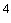 - в ссылке: URL: http://www.nlr/ru/lawcenter/izd/index.html  Затекстовые библиографические ссылки оформляют как перечень библиографических записей, помещенных после текста или его составной части:- в тексте: В своей монографии «Модернизм: Искусство первой половины XX века», изданной в 2003 году, М.Ю. Герман писал...- в затекстовой ссылке: Герман М.Ю. Модернизм: Искусство первой половины XX века. СПб.: Азбука-классика, 2003. 480 с.   Если перечень затекстовых ссылок пронумерован, то для связи с текстом исследования номер ссылки указывают в верхней части шрифта:- в тексте: Данные этого исследования приведены в работе Смирнова А.А.- в ссылке:  Смирнов А.А. Маркетинговые исследования. М.: Мысль, 2000. 220 с.или-в отсылке, которую приводят в квадратных скобках в строку с текстом исследования:- в тексте: данные этого исследования приведены в работе Смирнова А.А. [54]- в затекстовой ссылке: 54. Смирнов А.А. Маркетинговые исследования. М.: Мысль, 2000. 220 с.  Если ссылку приводят на конкретный фрагмент текста, в отсылке указывают порядковый номер и страницы, на которые ссылается автор:- в тексте: [10, с.96]- в затекстовой ссылке: 10. Бердяев Н.А. Смысл истории. М.: Мысль, 1990, 173 с.   Если перечень затекстовых ссылок не пронумерован, в тексте исследования в квадратных скобках указывают фамилии авторов или название документа:-в тексте: Этот вопрос рассматривался некоторыми авторами [Михайловым С.А., Тепляковой С.А.]-в затекстовой ссылке: Михайлов С.А., Теплякова С.А. Периодическая печать Норвегии. СПб., 2001. 205 с.